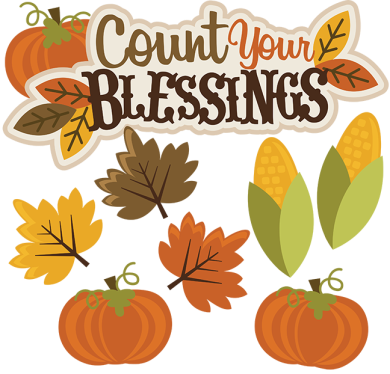 Please join us for Worship atSt. John’s Lutheran Church216 Jewett Ave (718) 761 1600www.stjohnslutheransi.orgWednesday, November 21, 2018at 7:30pmJoin us as for our Annual Thanksgiving Eve Service as we give thanks to our God for His countless blessings He has bestowed upon our church and our families this past year.All offerings from this service will go to the “Pregnancy Care Center.” If you don’t want your offering to go to this year’s charity, simply write on your offering envelope where you would like your contribution to go to. Example, regular tithe.